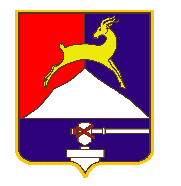 СОБРАНИЕ  ДЕПУТАТОВ     УСТЬ-КАТАВСКОГО ГОРОДСКОГО ОКРУГАЧЕЛЯБИНСКОЙ ОБЛАСТИПервое заседаниеРЕШЕНИЕот 26.01.2022       № 2                                                                     г. Усть-Катав  Об утверждении Положения о реализации Закона Челябинской области «О некоторых вопросах правового регулирования отношений, связанных с инициативными проектами, выдвигаемыми для получения финансовой поддержки за счёт межбюджетных трансфертов из областного бюджета» на территории Усть-Катавского городского округаВ соответствии с Федеральным законом от 06.10.2003 года №131-Ф3 «Об общих принципах организации местного самоуправления в Российской Федерации», Законом Челябинской области от 22.12.2020 года № 288-ЗО «О некоторых вопросах правового регулирования отношений, связанных с инициативными проектами, выдвигаемыми для получения финансовой поддержки за счет межбюджетных трансфертов из областного бюджета», Законом Челябинской области от 29.12. 2021 года №506 - ЗО «О внесении изменений в Закон Челябинской области «О некоторых вопросах правового регулирования отношений, связанных с инициативными проектами, выдвигаемыми для получения финансовой поддержки за счет межбюджетных трансфертов из областного бюджета», Уставом Усть-Катавского городского округа, Собрание депутатов РЕШАЕТ: Утвердить Положение о реализации Закона Челябинской области «О некоторых вопросах правового регулирования отношений, связанных с инициативными проектами, выдвигаемыми для получения финансовой поддержки за счёт межбюджетных трансфертов из областного бюджета» на территории Усть-Катавского городского округа (прилагается).Решение Собрания депутатов Усть-Катавского городского округа №158 от 23.12.2020  года «Об утверждении Положения о реализации Закона Челябинской области «О некоторых вопросах правового регулирования отношений, связанных с инициативными проектами, выдвигаемыми для получения финансовой поддержки за счёт межбюджетных трансфертов из областного бюджета» признать утратившим силу с 01.01.2022 года.Настоящее решение распространяется на правоотношения, возникшие с 1 января 2022 года.Настоящее решение подлежит опубликованию в газете «Усть-Катавская неделя» и размещению на официальном сайте администрации Усть-Катавского городского округа www.ukgo.su. Контроль исполнения настоящего решения возложить на председателя комиссии по  финансово-бюджетной и экономической политике  С.Н. Федосову.Председатель Собрания депутатов                                                  Усть-Катавского городского округа                                                 С.Н. ПульдяевГлава Усть-Катавского городского округа                                       С.Д. СемковПРИЛОЖЕНИЕк решению Собрания депутатовУсть-Катавского городского округаот 26.01.2022 г. № 2Положениео реализации Закона Челябинской области 
«О некоторых вопросах правового регулирования отношений, связанных с инициативными проектами, выдвигаемыми для получения финансовой поддержки за счет межбюджетных трансфертов из областного бюджета»на территории Усть-Катавского городского округа ОБЩИЕ ПОЛОЖЕНИЯПоложение о реализации Закона Челябинской области от 22 декабря 2020 года № 288-ЗО «О некоторых вопросах правового регулирования отношений, связанных с инициативными проектами, выдвигаемыми для получения финансовой поддержки за счет межбюджетных трансфертов из областного бюджета» (с изменениями от 29.12.2021г. №506-ЗО) на территории Усть-Катавского городского округа (далее – Положение) определяет порядок рассмотрения инициативных проектов, выдвигаемых для получения финансовой поддержки за счет межбюджетных трансфертов из областного бюджета. Понятия и термины, используемые в Положении, применяются в значениях, определенных статьёй 26.1 Федерального закона от 06 октября 2003 года № 131-ФЗ «Об общих принципах организации местного самоуправления в Российской Федерации» (далее – Федеральный закон №131-ФЗ), Законом Челябинской области от 22 декабря 2020г. № 288-ЗО (с изменениями от 29.12.2021г. № 506-ЗО).Инициатором проекта вправе выступить:1) инициативная группа численностью не менее десяти граждан, достигших шестнадцатилетнего возраста и проживающих на территории Усть-Катавского городского округа (далее – муниципальное образование);2) органы территориального общественного самоуправления (далее – ТОС);3) индивидуальный предприниматель, зарегистрированный в установленном законодательством порядке, осуществляющий деятельность на территории Усть-Катавского городского округа;4) староста сельского населенного пункта;5) юридическое лицо, зарегистрированное в установленном законодательством порядке, осуществляющее деятельность на территории Усть-Катавского городского округа.Инициативные проекты могут реализовываться в Усть-Катавском городском округе в пределах следующих территорий проживания граждан:1) в границах территорий территориального общественного самоуправления;2) группы жилых домов;						13) жилого микрорайона;4) иных территорий проживания граждан.5. В целях определения части территории муниципального образования, на которой может реализовываться инициативный проект, до выдвижения инициативного проекта, инициатор проекта направляет в отдел архитектуры и градостроительства администрации Усть-Катавского городского округа заявление об определении части территории, на которой планирует реализовывать инициативный проект с описанием ее границ (приложение 1 к Положению).Порядок определения части территории муниципального образования, на которой могут реализовываться инициативные проекты, устанавливается в соответствии с приложением 2 к Положению.ПОРЯДОК ВЫДВИЖЕНИЯ ИНИЦИАТИВНЫХ ПРОЕКТОВ6. Выдвижение инициативных проектов осуществляется инициаторами проектов.7. Инициативный проект до его внесения в администрацию подлежит рассмотрению на собрании или конференции граждан, в том числе на собрании или конференции граждан по вопросам осуществления территориального общественного самоуправления, в целях обсуждения инициативного проекта, определения его соответствия интересам жителей муниципального образования или его части, целесообразности реализации инициативного проекта, а также принятия собранием, конференцией решения о поддержке инициативных проектов.8. Возможно рассмотрение нескольких инициативных проектов на одном собрании, на одной конференции граждан.9. Порядок назначения и проведения собраний и конференций граждан, в том числе собраний или конференций граждан по вопросам осуществления территориального общественного самоуправления, в целях рассмотрения и обсуждения вопросов внесения инициативных проектов осуществляется в соответствии с Федеральным законом № 131-ФЗ, Уставом Усть-Катавского городского округа.ПОРЯДОК ВНЕСЕНИЯ ИНИЦИАТИВНЫХ ПРОЕКТОВ Инициативные проекты вносятся в администрацию Усть-Катавского городского округа (далее – администрация) в период с 17 октября по 15 ноября года, предшествующего очередному финансовому году. Планируемый срок реализации инициативного проекта не должен превышать один год. Нормы, устанавливаемые абзацем 1 настоящего пункта в части срока внесения инициативных проектов в администрацию, применяются к правоотношениям, возникшим при внесении в администрацию инициативных проектов, реализация которых будет осуществляться с 2023 года.Инициативные проекты, реализация которых будет осуществляться в 2022 году вносятся в администрацию в период с 1 января по 1 марта 2022 года.						2 При выдвижении инициативного проекта инициатор направляет в отдел социально-экономического развития администрации Усть-Катавского городского округа (далее – отдел СЭР) письмо на имя главы Усть-Катавского городского округа с приложением заявки, документов и материалов, входящих в состав проекта (приложение 3 к Положению).Дополнительно представляются следующие документы: постановление администрации Усть-Катавского городского округа об определении части территории муниципального образования, на которой планируется реализовать инициативный проект;протокол собрания или конференции граждан, в том числе собрания или конференции граждан по вопросам осуществления ТОС;документы, подтверждающие полномочия инициатора проекта;гарантийное письмо, подписанное инициатором проекта (представителем   инициатора), содержащее обязательства по обеспечению инициативных платежей и (или) добровольному имущественному участию, и (или) трудовому участию в реализации инициативного проекта (при условии, если инициативный проект содержит сведения о планируемом финансовом, имущественном и (или) трудовом участии заинтересованных лиц в реализации данного проекта);согласие на обработку персональных данных инициатора проекта (в случае внесения проекта инициативной группой, согласие на обработку персональных данных представляют все участники инициативной группы), в соответствии с приложением 4 к Положению.Документы и материалы, перечисленные в настоящем пункте, предоставляются инициатором проекта на бумажном носителе или на съемном устройстве памяти. Информация о внесении инициативного проекта в администрацию Усть-Катавского городского округа (далее – администрация) подлежит обнародованию на информационном стенде администрации Усть-Катавского городского округа и размещению на официальном сайте администрации www.ukgo.su в информационно-телекоммуникационной сети «Интернет» в течение трех рабочих дней со дня внесения инициативного проекта в администрацию и должна содержать сведения, указанные в пункте 11 Положения, а также сведения об инициаторе проекта             Одновременно граждане информируются о возможности представления в администрацию замечаний и предложений по инициативному проекту.ПОРЯДОК РАССМОТРЕНИЯ ИНИЦИАТИВНЫХ ПРОЕКТОВ Инициативный проект подлежит обязательному рассмотрению администрацией в течение сорока пяти календарных дней после окончания срока, предусмотренного пунктом 10 настоящего Положения. Отдел СЭР регистрирует поступившие заявки в журнале регистрации инициативных проектов. Отдел СЭР не позднее двадцати календарных дней после дня окончания срока, предусмотренного пунктом 10 настоящего Положения, принимает следующие решения:						3о допуске к конкурсному отбору инициативных проектов, в отношении которых отсутствуют основания для отказа в их поддержке, предусмотренные пунктом 16 настоящего Положения, и информирует об этом инициатора проекта;об отказе в поддержке инициативных проектов при наличии оснований, предусмотренных пунктом 16 настоящего Положения, и возвращает их инициаторам проектов с указанием оснований отказа. Решение об отказе в поддержке инициативного проекта принимается администрацией в одном из следующих случаев:1) несоблюдение установленных порядка и сроков внесения инициативного проекта;2) несоответствие инициативного проекта требованиям федеральных законов и иных нормативных правовых актов Российской Федерации, законов и иных нормативных правовых актов Челябинской области, Устава Усть-Катавского городского округа и иных муниципальных нормативных правовых актов;3) невозможность реализации инициативного проекта ввиду отсутствия у администрации необходимых полномочий;4) наличие возможности решения описанной в инициативном проекте проблемы более эффективным способом.Инициатор проекта вправе подать в отдел СЭР заявление об отзыве инициативного проекта не позднее чем за пять календарных дней до даты проведения конкурсного отбора инициативных проектов.В случае подачи инициатором проекта заявления об отзыве инициативного проекта до принятия в отношении указанного проекта решения в соответствии с п.п.1 пункта 15 настоящего положения инициативный проект возвращается отделом СЭР инициатору проекта.В случае подачи инициатором проекта заявления об отзыве инициативного проекта, в отношении которого было принято решение в соответствии с п.п.1 пункта 15 настоящего Положения, отдел СЭР в течение двух календарных дней со дня подачи заявления направляет его в конкурсную комиссию (далее комиссия) для исключения инициативного проекта из конкурсного отбора.В случае, если в отношении инициативного проекта, допущенного к конкурсному отбору в соответствии с п.п.1 пункта 15 настоящего Положения, отделом СЭР выявлены обстоятельства, являющиеся основаниями для отказа в поддержке инициативного проекта в соответствии с пунктом 16 настоящего Положения, отдел СЭР принимает решение об отказе в поддержке инициативного проекта и направляет указанное решение не позднее трех календарных дней до даты проведения конкурсного отбора инициативных проектов в комиссию для исключения инициативного проекта из конкурсного отбора. О принятом решении отдел СЭР незамедлительно информирует инициатора проекта.В случае допуска инициативного проекта к конкурсному отбору инициатор проекта может инициировать проведение электронного голосования граждан в информационно-телекоммуникационной сети «Интернет» в соответствии с порядком, установленным правовым актом администрации. 						4Администрация взаимодействует с инициаторами проекта по вопросам финансового, имущественного и (или) трудового участия в реализации инициативного проекта на основании настоящего Положения. Отдел СЭР, организующий проведение конкурсного отбора инициативных проектов, информирует инициаторов проектов о дате, времени и месте проведения конкурсного отбора.ПОРЯДОК ФОРМИРОВАНИЯ И ДЕЯТЕЛЬНОСТИ КОНКУРСНОЙ КОМИССИИПроведение конкурсного отбора инициативных проектов возлагается на конкурсную комиссию, состав которой утверждается постановлением администрации Усть-Катавского городского округа.Общее число членов комиссии составляет 12 человек, при этом половина от общего числа членов комиссии назначается на основе предложений Собрания депутатов Усть-Катавского городского округа.Комиссия состоит из председателя комиссии, заместителя председателя комиссии и членов комиссии.Председатель комиссии, заместитель председателя комиссии избираются из числа членов комиссии на первом заседании комиссии в ходе открытого голосования простым большинством голосов от числа членов комиссии, присутствующих на ее заседании.Основной формой работы комиссии является заседание комиссии. Решения, принятые на заседании комиссии, оформляются протоколом, который подписывают все члены комиссии.Комиссия правомочна принимать решения только в случае присутствия на ее заседании не менее двух третей от общего числа членов комиссии.Конкурсный отбор инициативных проектов проводится комиссией на основании критериев по балльной системе. Количество баллов, начисляемых по каждому критерию конкурсного отбора, определяется в соответствии с приложением 5 к Положению.Комиссия осуществляет следующие полномочия:рассматривает инициативные проекты и материалы к ним;утверждает порядок проведения конкурсного отбора инициативных проектов;3)	принимает решение о признании инициативного проекта прошедшим или не прошедшим конкурсный отбор;4) принимает решение об исключении инициативного проекта из конкурсного отбора в случаях, предусмотренных абзацем третьим пункта 17 и пункта 18 настоящего Положения и возвращает инициативный проект инициатору проекта.30. Решение комиссии об инициативных проектах, прошедших конкурсный отбор, принимается открытым голосованием простым большинством голосов присутствующих на заседании лиц, входящих в состав комиссии. 						5В случае равенства голосов решающим является голос председательствующего на заседании комиссии.31. Решения комиссии оформляются протоколом, который подписывается всеми членами комиссии, присутствовавшими на заседании, и направляется в отдел СЭР.32. Инициаторам проекта и их представителям при проведении конкурсного отбора должна обеспечиваться возможность участия в рассмотрении комиссией инициативных проектов и излагать свою позицию по ним. Неявка инициаторов проекта и (или) их представителей не заседание комиссии, на котором рассматривается внесенный инициативный проект, не является препятствием к проведению конкурсного отбора. По решению комиссии в ее заседаниях могут принимать участие и излагать свои позиции по инициативным проектам эксперты и иные приглашенные лица.ПОРЯДОК ПРОВЕДЕНИЯ КОНКУРСНОГО ОТБОРА33. Инициативный проект считается прошедшим конкурсный отбор при условии, если он набрал наибольшее количество баллов по сравнению с другими инициативными проектами.По решению комиссии прошедшими конкурсный отбор могут быть признаны несколько инициативных проектов, набравших наибольшее количество баллов по сравнению с другими инициативными проектами, при наличии средств местного бюджета, необходимых для реализации данных инициативных проектов.34. В случае, если по результатам конкурсного отбора два и более инициативных проекта набрали наибольшее равное количество баллов, но при этом объем средств бюджета Усть-Катавского городского округа менее объема средств, необходимого для реализации этих инициативных проектов, то прошедшим (прошедшими) конкурсный отбор признается (признаются) инициативный проект (инициативные проекты), который (которые) был внесен (были внесены) в отдел СЭР ранее другого (других) инициативного проекта (инициативных проектов), набравшего (набравших) такое же количество баллов.35. В случае увеличения ассигнований областного бюджета на реализацию инициативных проектов комиссия признает прошедшим (прошедшими) конкурсный отбор инициативный проект (инициативные проекты), который (которые) набрал (набрали) наибольшее количество баллов по сравнению с другими инициативными проектами и был признан (были признаны) не прошедшим (прошедшими) конкурсный отбор вследствие отсутствия средств бюджета Усть-Катавского городского округа в объеме средств, необходимом для реализации данного (данных) инициативного проекта (инициативных проектов).Инициативный проект (инициативные проекты), указанный (указанные) в абзаце первом, признается (признаются) прошедшим (прошедшими) конкурсный отбор при условии наличия средств в бюджете Усть-Катавского городского округа в объеме средств, необходимом для реализации инициативного проекта (инициативных проектов).					636. Отделом СЭР на основе протокола конкурсной комиссии подводятся итоги проведения конкурсного отбора, с вынесением одного из следующих решений: 1) поддержать инициативный проект и продолжить работу над ним в пределах бюджетных ассигнований, предусмотренных решением о бюджете Усть-Катавского городского округа, на соответствующие цели и (или) в соответствии с порядком составления и рассмотрения проекта бюджета Усть-Катавского городского округа (внесения изменений в решение о бюджете Усть-Катавского городского округа);2) отказать в поддержке инициативного проекта и вернуть его инициаторам проекта с указанием причин отказа в поддержке инициативного проекта.Решение об отказе в поддержке инициативного проекта принимается в одном из следующих случаев:1) несоблюдение установленных порядка и сроков внесения инициативного проекта;2) несоответствие инициативного проекта требованиям федеральных законов и иных нормативных правовых актов Российской Федерации, законов и иных нормативных правовых актов субъекта Российской Федерации, Уставу Усть-Катавского городского округа и иных муниципальных нормативных правовых актов;3) невозможность реализации инициативного проекта ввиду отсутствия у органов местного самоуправления необходимых полномочий и прав;4) отсутствие средств местного бюджета в объеме средств, необходимом для реализации инициативного проекта, источником формирования которых не являются инициативные платежи;5) наличие возможности решения описанной в инициативном проекте проблемы более эффективным способом;6) признание инициативного проекта не прошедшим конкурсный отбор.38. Копия решения по результатам рассмотрения инициативного проекта направляется инициатору проекта способом, указанным инициатором проекта при внесении инициативного проекта. РЕАЛИЗАЦИЯ ИНИЦИАТИВНЫХ ПРОЕКТОВ39. Инициатор проекта, представивший сведения о планируемом финансовом, имущественном и (или) трудовом участии заинтересованных лиц в реализации инициативного проекта, до начала реализации проекта обеспечивает внесение инициативных платежей в доход бюджета Усть-Катавского городского округа и (или) заключение соответствующих договоров в целях осуществления имущественного и (или) трудового участия.В случае, если инициативный проект не был реализован, либо в случае наличия остатка инициативных платежей по итогам реализации инициативного проекта, не использованных в целях реализации инициативного проекта, инициативные платежи подлежат возврату инициаторам проекта, осуществившим их перечисление в бюджет Усть-Катавского городского округа (далее – денежные средства, подлежащие возврату).							7Размер денежных средств, подлежащих возврату инициаторам проекта, рассчитывается, исходя из процентного соотношения софинансирования инициативного проекта.Взаимодействие администрации и инициаторов проекта в целях возврата денежных средств устанавливается настоящим положением.Инициаторы проекта, другие граждане, проживающие на территории Усть-Катавского городского округа, уполномоченные собранием или конференцией граждан, вправе осуществлять общественный контроль за реализацией инициативного проекта в формах, не противоречащих законодательству Российской Федерации.44. Информация о рассмотрении инициативного проекта, о ходе реализации инициативного проекта, в том числе об использовании денежных средств, об имущественном и (или) трудовом участии заинтересованных в его реализации лиц, подлежит опубликованию (обнародованию) и размещению на официальном сайте администрации Усть-Катавского городского округа www.ukgo.su.45. Отчет об итогах реализации инициативного проекта подлежит опубликованию (обнародованию) и размещению на официальном сайте администрации Усть-Катавского городского округа www.ukgo.su в течение 30 календарных дней со дня завершения реализации инициативного проекта.8Приложение 1к Положению о реализации Закона Челябинской области «О некоторых вопросах правового регулирования отношений, связанных с инициативными проектами, выдвигаемыми для получения финансовой поддержки за счет межбюджетных трансфертов из областного бюджета»на территории Усть-Катавского городского округаГлаве Усть-Катавскогогородского округа__________________ __________________от __________________        Прошу Вас определить границы предполагаемой части территории Усть-Катавского городского округа, на которой планируется реализация проекта «___________________________________________________________________________________________________________» (наименование проекта):Краткое описание инициативного проекта:______________________________________________________________________________________________________________________________________________________________________________________________________________________________________________________________________________________________________________________________________________________________________________________________________________________________________________________________________________Сведения о предполагаемой части территории:______________________________________________________________________________________________________________________________________________________________________________________________________________________________________________________________________________________________________________________________________________________________________________________________________________________________________________________________________________Инициатор проекта (ФИО, контактный телефон, адрес электронной почты): ________________________________________________________________9Приложение 2к Положению о реализации Закона Челябинской области «О некоторых вопросах правового регулирования отношений, связанных с инициативными проектами, выдвигаемыми для получения финансовой поддержки за счет межбюджетных трансфертов из областного бюджета»на территории Усть-Катавского городского округаПОРЯДОКопределения части территории Усть-Катавского городского округа, на которой могут реализовываться инициативные проектыПорядок определения части территории Усть-Катавского городского округа, на которой могут реализовываться инициативные проекты устанавливает процедуру определения части территории Усть-Катавского городского округа, на которой могут реализовываться инициативные проекты (далее – предполагаемая часть территории).2. Предполагаемая часть территории, устанавливается администрацией Усть-Катавского городского округа.3. С заявлением об определении предполагаемой части территории вправе обратиться инициаторы проекта:1) инициативная группа численностью не менее десяти граждан, достигших шестнадцатилетнего возраста и проживающих на территории Усть-Катавского городского округа; 2) органы территориального общественного самоуправления;3) индивидуальный предприниматель, зарегистрированный в установленном законодательством Российской Федерации порядке, осуществляющий деятельность на территории Усть-Катавского городского округа;4) староста сельского населенного пункта;5) юридическое лицо, образованное в соответствии с законодательством Российской Федерации, осуществляющее деятельность на территории Усть-Катавского городского округа.4. Инициативные проекты могут реализовываться в границах Усть-Катавского городского округа в пределах следующих территорий проживания граждан: 1) в границах территорий территориального общественного самоуправления; 2) группы жилых домов;   3) жилого микрорайона;   4) иных территорий проживания граждан.5. Для установления предполагаемой части территории, одновременно, при выдвижении инициативного проекта, инициатор проекта обращается в отдел архитектуры и градостроительства администрации Усть-Катавского городского округа с заявлением об определении части территории, на которой планирует реализовывать инициативный проект с описанием ее границ.6. Заявление об определении части территории, на которой планируется реализовывать инициативный проект подписывается инициатором проекта.В случае, если инициатором проекта является инициативная группа, заявление подписывается всеми членами инициативной группы, с указанием фамилий, имен, отчеств, контактных телефонов. 7. К заявлению инициатор проекта прилагает следующие документы:1) краткое описание инициативного проекта;2) сведения о предполагаемой части территории Усть-Катавского городского округа.8. Отдел архитектуры и градостроительства администрации Усть-Катавского городского округа в течение пяти рабочих дней со дня поступления заявления принимает решение:					101) об определении границ предполагаемой части территории;2) об отказе в определении границ предполагаемой части территории.9. Решение об отказе в определении границ предполагаемой части территории, принимается в следующих случаях:1) предполагаемая часть территории выходит за пределы территории Усть-Катавского городского округа;2) запрашиваемая предполагаемая часть территории находится в собственности или закреплена на ином вещном праве за третьими лицами;3) в границах предполагаемой части территории реализуется иной аналогичный инициативный проект;4) виды разрешенного использования земельного участка на предполагаемой части территории не соответствует целям инициативного проекта;5) реализация инициативного проекта на предполагаемой части территории противоречит нормам законодательства. 10. В случае принятия решения об отказе в определении предполагаемой части территории инициатору проекта направляется письмо, содержащее мотивированный отказ.11. В случае принятия положительного решения, отделом архитектуры и градостроительства администрации оформляется постановление администрации Усть-Катавского городского округа об определении границ части территории Усть-Катавского городского округа, на которой реализуется инициативный проект.12. Отказ в определении предполагаемой части территории, не является препятствием для повторного обращения инициаторов проекта при условии устранения оснований для отказа.13. Решение администрации об отказе в определении предполагаемой части территории, может быть обжаловано в установленном законодательством порядке.11Приложение 3К Положению о реализации Закона Челябинской области «О некоторых вопросах правового регулирования отношений, связанных с инициативными проектами, выдвигаемыми для получения финансовой поддержки за счет межбюджетных трансфертов из областного бюджета»на территории Усть-Катавского городского округа(заявка)Наименование инициативного проекта______________________________________________________________________(представитель инициатора) ______________ Ф.И.О.Адрес электронной почты: _______________13Приложение 4К Положению о реализации Закона Челябинской области «О некоторых вопросах правового регулирования отношений, связанных с инициативными проектами, выдвигаемыми для получения финансовой поддержки за счет межбюджетных трансфертов из областного бюджета»на территории Усть-Катавского городского округа(форма)Согласие на обработку персональных данных    Я, ___________________________________________________________________,(фамилия, имя, отчество)зарегистрированный (ая) по адресу: ____________________________________________________________________________________________________________________________,серия ______________ № ____________ выдан ______________________________________,(документа, удостоверяющего личность)   (дата)_____________________________________________________________________________,(орган, выдавший документ, удостоверяющий личность)в соответствии со статьей 9 Федерального закона от 27 июля 2006 года № 152-ФЗ «О персональных данных» настоящим даю свое согласие на обработку моих персональных данных администрацией Усть-Катавского городского округа, находящейся по адресу: 45____, Челябинская обл., г. (село, пос.) ________, ул. (пл.) ________, д. (корп.) __.Обработка персональных данных осуществляется операторами персональных данных в целях рассмотрения представленного мною инициативного проекта на соответствие   установленных требований, подготовки заключения о правомерности, возможности, целесообразности реализации представленного мною инициативного проекта, реализации проекта, в случае прохождения его в конкурсном отборе, а также на хранение данных о реализации инициативного проекта на электронных носителях.Настоящее согласие предоставляется мной на осуществление действий в отношении моих персональных данных, которые необходимы для достижения указанных выше целей, включая (без ограничения) сбор, систематизацию, накопление, хранение, уточнение (обновление, изменение), использование, передачу третьим лицам для осуществления действий по обмену информацией, обезличивание, блокирование персональных данных, а также осуществление любых иных действий, предусмотренных действующим законодательством Российской Федерации.Также выражаю согласие на опубликование (обнародование) и размещение на официальном сайте администрации Усть-Катавского городского округа www.ukgo.su в информационно-телекоммуникационной сети «Интернет» сведений обо мне, как об инициаторе проекта.Настоящее согласие дается сроком по достижении целей обработки или в случае   утраты необходимости в достижении этих целей, если иное не предусмотрено федеральным законом.Согласие на обработку персональных данных может быть отозвано.______________________________________________/___________________________/(фамилия, имя, отчество)   (подпись)							14Приложение 5К Положению о реализации Закона Челябинской области «О некоторых вопросах правового регулирования отношений, связанных с инициативными проектами, выдвигаемыми для получения финансовой поддержки за счет межбюджетных трансфертов из областного бюджета»на территории Усть-Катавского городского округаКритерии конкурсного отбора инициативных проектов№Общая характеристика инициативного проектаСведения1.Вопросы местного значения или иные вопросы, право решения которых предоставлено органам местного самоуправления Усть-Катавского городского округа, на исполнение которых направлен инициативный проект2.Территория реализации инициативного проекта (адрес)3.Цель и задачи инициативного проекта4.Описание инициативного проекта (описание проблемы и обоснование ее актуальности (остроты), предложений по ее решению, описание мероприятий по реализации инициативного проекта)5.Ожидаемые результаты от реализации инициативного проекта6. Описание дальнейшего развития инициативного проекта после завершения реализации, в том числе:- сведения о будущих правообладателях объектов движимого и (или) недвижимого имущества, в случае их создания в результате реализации инициативного проекта, о возможности и способах оформления прав на данные объекты;- сведения о будущих правообладателях земельного участка (части земельного участка), в границах которого планируется реализация инициативного проекта, о возможности и способах оформления прав на данный земельный участок (часть земельного участка) в случае, если проектом предусмотрено создание (размещение) на данной территории объектов движимого и (или) недвижимого имущества                                                                                      12                                                                                      12                                                                                      127.Ожидаемое количество жителей Усть-Катавского городского округа или его части, заинтересованных в реализации инициативного проекта 8.Сроки реализации инициативного проекта9.Информация об инициаторе проекта 10.Общая стоимость инициативного проекта (предварительный расчет необходимых расходов на реализацию инициативного проекта)11.Объем инициативных платежей, обеспечиваемый инициатором проекта12.Объем имущественного и (или) трудового участия, обеспечиваемый инициатором проекта№ Наименование критерия конкурсного отбора инициативного проектаКоличество баллов, начисляемых по каждому критерию конкурсного отбора инициативного проекта1Приоритетные направления реализации инициативного проекта:1организация благоустройства территории Усть-Катавского городского округа или его части51обеспечение условий для развития физической культуры, школьного спорта и массового спорта, проведения культурных мероприятий51организация обустройства объектов социальной инфраструктуры51дорожная деятельность в отношении автомобильных дорог местного значения51иные направления, связанные с решением вопросов местного значения42  Актуальность проблемы:2  очень высокая (проблема является для жителей муниципального образования или его части наиболее важной, решение проблемы необходимо для поддержания и сохранения условий жизнеобеспечения жителей Усть-Катавского городского округа или его части)52высокая (проблема является для жителей муниципального образования или его части значительной, отсутствие ее решения будет негативно сказываться на качестве жизни жителей Усть-Катавского городского округа или его части)32средняя (проблема является для жителей муниципального образования или его части менее важной, ее решение может привести к улучшению качества жизни жителей Усть-Катавского городского округа или его части)13Степень проработанности инициативного проекта (наличие графических и (или) иных демонстрационных материалов, аргументированного описания проблемы, обоснований предварительных расчетов необходимых расходов на реализацию инициативного проекта):3очень высокая53высокая33средняя14Количество жителей Усть-Катавского городского округа или его части, заинтересованных в реализации инициативного проекта. 4от 20 процентов и более, но не менее 4000 человек54от 15 процентов до 19,99 процента, но не менее 2500 человек44от 7 процентов до 14,99 процента, но не менее 1300 человек34до 6,99 процента, но не менее 50 человек25Планируемый (возможный) объем инициативных платежей:5от 8 процентов и более от стоимости инициативного проекта105от 6 процентов до 7,99 процента от стоимости инициативного проекта85от 4 процентов до 5,99 процента от стоимости инициативного проекта65от 2 процентов до 3,99 процента от стоимости инициативного проекта55до 1,99 процента от стоимости инициативного проекта35отсутствие инициативных платежей06Степень планируемого (возможного) имущественного и (или) трудового участия заинтересованных лиц в реализации инициативного проекта:6от 20 процентов стоимости инициативного проекта56от 15 процентов до 19,99 процента стоимости инициативного проекта46от 10 процентов до 14,99 процента стоимости инициативного проекта36от 5 процентов до 9,99 процента стоимости инициативного проекта26до 4,99 процента стоимости инициативного проекта16отсутствие имущественного и (или) трудового участия заинтересованных лиц в реализации инициативного проекта07Результаты электронного голосования граждан в информационно-телекоммуникационной сети "Интернет", проведенного с целью выявления их мнения по вопросу дополнительной поддержки инициативного проекта:7от 15 и более процентов численности жителей муниципального образования или его части, на территории которого (которой) реализуется инициативный проект107от 10 процентов до 14,99 процента численности жителей муниципального образования или его части, на территории которого (которой) реализуется инициативный проект87от 5 процентов до 9,99 процента численности жителей муниципального образования или его части, на территории которого (которой) реализуется инициативный проект67от 1 процента до 4,99 процента численности жителей муниципального образования или его части, на территории которого (которой) реализуется инициативный проект57до 0,99 процента численности жителей муниципального образования или его части, на территории которого (которой) реализуется инициативный проект37отсутствие электронного голосования граждан в информационно-телекоммуникационной сети «Интернет»0